 OBSERVA, LEE, RESPONDE Y PINTA: a-Chile tiene ______  regionesb-. La primera región de Chile es: ______________________________ y                    la última región de Chile es: __________________________________.c- La capital de Chile es_      ____________________________________.d- Tú vives en la región_________________ e-. A qué región has  viajado:    _________________________________________.¿Qué observaste?______________________________________________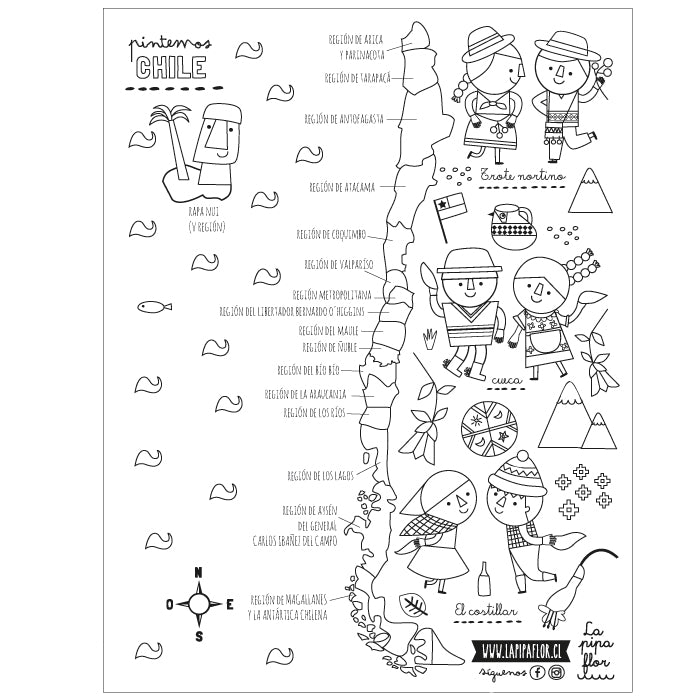 